Skykomish School District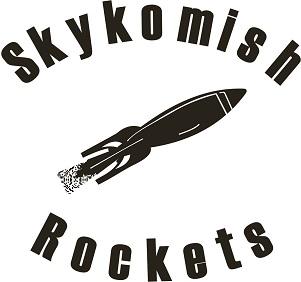 Parent Teacher Student OrganizationCOLLEGE SCHOLARSHIPThis scholarship will be awarded to a graduating Skykomish High School senior who has demonstrated solid academic effort and strong involvement in the community and school activities.  If the PTSO receives more than one application for this scholarship before the deadline, the scholarship award of $1,000 may be divided equally amongst the most highly qualified student applicants.  The recipient(s) and the amount of the scholarship(s) will be announced at graduation.  The money will be awarded after the student’s successful completion of his/her first quarter/semester at a college or university and subsequent enrollment for the following term. During such term the student must maintain a 3.0 GPA or better and provide copies of transcripts to the PTSO scholarship committee. Application Requirements:Applications must be received by the PTSO no later than April 15, 2018Applications must be typed, neat, orderly and concise. They must be either electronically submitted to skykomishptso@gmail.com or printed and turned into advisor on or before due dateApplicant must have a high school minimum cumulative grade point average of 3.0GPA or higher. Applicant must have at least 20 hours of community serviceApplicant must use scholarship money within 18 months of graduationDocumentation Needed:Candidates applying for a scholarship must submit the following:The attached application for scholarship formA copy of high school transcriptsTwo letters of recommendation. Acceptable letters may include; teachers, instructors, professors, principal; citing the student’s academic performance and contributions to his/her community. Letters of reference from friends and family members will not be accepted.Documentation of completion of at least 20 hours of community serviceA written personal narrative (not to exceed 1,000 words) containing the following:HobbiesSpecial InterestsPersonal and Academic AchievementsEducational Goals and ObjectivesInvolvement with Community*PTSO board members may interview applicants. Skykomish School District PTSO College Scholarship ApplicationName_____________________________________________Date_________________________Address________________________________________________________________________Telephone Number(Home)___________________(Cell)__________________________________Email Address____________________________________________________________________Senior Class Advisors Signature_______________________________________GPA____________Name of higher education schools or institutions you have applied with:____________________________________________________________________________________________________________________________________________________________________________________________________________________________________________________________________________________________________________________________________________________Describe your first and second career paths:__________________________________________________________________________________________________________________________________________________________________________________________________________________________________________________________________________________________________________________________________________________________________________________________________________________________________________________________________________________________________________________________________________________________________________________________________________________List your non-academic activities below:__________________________________________________________________________________________________________________________________________________________________________________________________________________________________________________________________________________________________________________________________________________________________________________________________________________________________________________________________________________________________________________________________________________________________________________________________________________________________________________________________________________________________________________________________________________________________________________________________________________________________________________________________________________Explain why you believe you are qualified for this scholarship:__________________________________________________________________________________________________________________________________________________________________________________________________________________________________________________________________________________________________________________________________________________________________________________________________________________________________________________________________________________________________________________________________________________________________________________________________________________What does community service mean to you?:____________________________________________________________________________________________________________________________________________________________________________________________________________________________________________________________________________________________________________________________________________________________________________________________________________________________________________________________________________________________________________________________________________________________________________________________________________________________________________________________________________________

Signature of Applicant________________________________________________